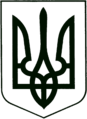 УКРАЇНА
МОГИЛІВ-ПОДІЛЬСЬКА МІСЬКА РАДА
ВІННИЦЬКОЇ ОБЛАСТІВИКОНАВЧИЙ КОМІТЕТ                                                           РІШЕННЯ №169Від 27 червня 2024 року                                              м. Могилів-ПодільськийПро видачу дубліката свідоцтва №2518 про право власності на житловий об’єкт нерухомого майна (квартира)        Керуючись ст.ст. 40, 52 Закону України «Про місцеве самоврядування в Україні», тимчасовим Порядком видачі дубліката свідоцтва про право власності на об’єкти нерухомого майна, затвердженого рішенням виконавчого комітету міської ради від 05.07.2018 №220, розглянувши заяву гр. ________________ від ______ №__________, -  виконавчий комітет міської ради ВИРІШИВ:        1. Оформити та видати __________ дублікат свідоцтва №____ про право власності на житловий об’єкт нерухомого майна (квартира) від _____, виданого на підставі рішення виконавчого комітету Могилів-Подільської міської ради від 18.11.2008 №521 «Про оформлення права приватної власності на житлові об’єкти нерухомого майна». Квартира №___ розташована за адресою: __________________.        2. Контроль за виконанням даного рішення покласти на першого заступника міського голови Безмещука П.О.       Міський голова                                                         Геннадій ГЛУХМАНЮК